Zertifikat Kooperative Berufsorientierunggeboren am: hat im Schuljahr  am KooBO-Projekterfolgreich teilgenommen.Die Projektleitung lag bei:Das Projekt wurde gemeinsam durchgeführt mit: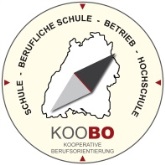 ______________________			__________________________Ort, Datum, Unterschrift Lehrkraft		Ort, Datum, Unterschrift ProjektleitungKooBO ist ein Projekt zur Förderung der beruflichen Orientierung. Schülerinnen und Schüler arbeiten gemeinsam mit außerschulischen Kooperationspartnern ein ganzes Schuljahr lang an der Lösung eines realen beruflichen Problems. Am Ende steht dann ein Produkt, eine Lösung oder eine Präsentation. Mit KooBO können Schülerinnen und Schüler berufliche Erfahrungen sammeln und darüber nachdenken, wohin ihr Weg führt.